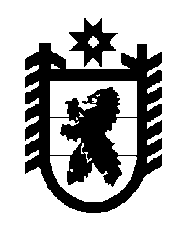 Российская Федерация Республика Карелия    УКАЗГЛАВЫ РЕСПУБЛИКИ КАРЕЛИЯО внесении изменений в Указ Главы Республики Карелияот 3 марта 2005 года № 22Внести в Указ Главы Республики Карелия от 3 марта 2005 года № 22 «О республиканском конкурсе «Книга года Республики Карелия» (Собрание законодательства Республики Карелия, 2005, № 3, ст. 223; 2007, № 1, ст. 20; № 12, ст. 1582; 2009, № 4, ст. 350; 2010, № 4, ст. 356; 2011,             № 4, ст. 475; 2012, № 4, ст. 618; Карелия, 2013, 26 марта) следующие изменения:1. В пункте 2 Указа слова «Министерству по делам молодежи, физической культуре, спорту и туризму Республики Карелия» заменить словами «Министерству по делам молодежи, физической культуре и спорту Республики Карелия».2. В пунктах 5, 14 Положения о республиканском конкурсе «Книга года Республики Карелия», утвержденного названным Указом, слова «Министерство по делам молодежи, физической культуре, спорту и туризму Республики Карелия» заменить словами «Министерство по делам молодежи, физической культуре и спорту Республики Карелия».3. Внести в состав организационного комитета республиканского конкурса «Книга года Республики Карелия», утвержденный названным Указом (далее – организационный комитет), следующие изменения:1) включить в состав организационного комитета Улич В.В. – заместителя Главы Республики Карелия – Министра здравоохранения и социального развития Республики Карелия, назначив ее председателем организационного комитета;2) исключить из состава организационного комитета Чаженгина А.В.          Глава Республики  Карелия                                                               А.П. Худилайненг. Петрозаводск24 июля 2013 года№ 58